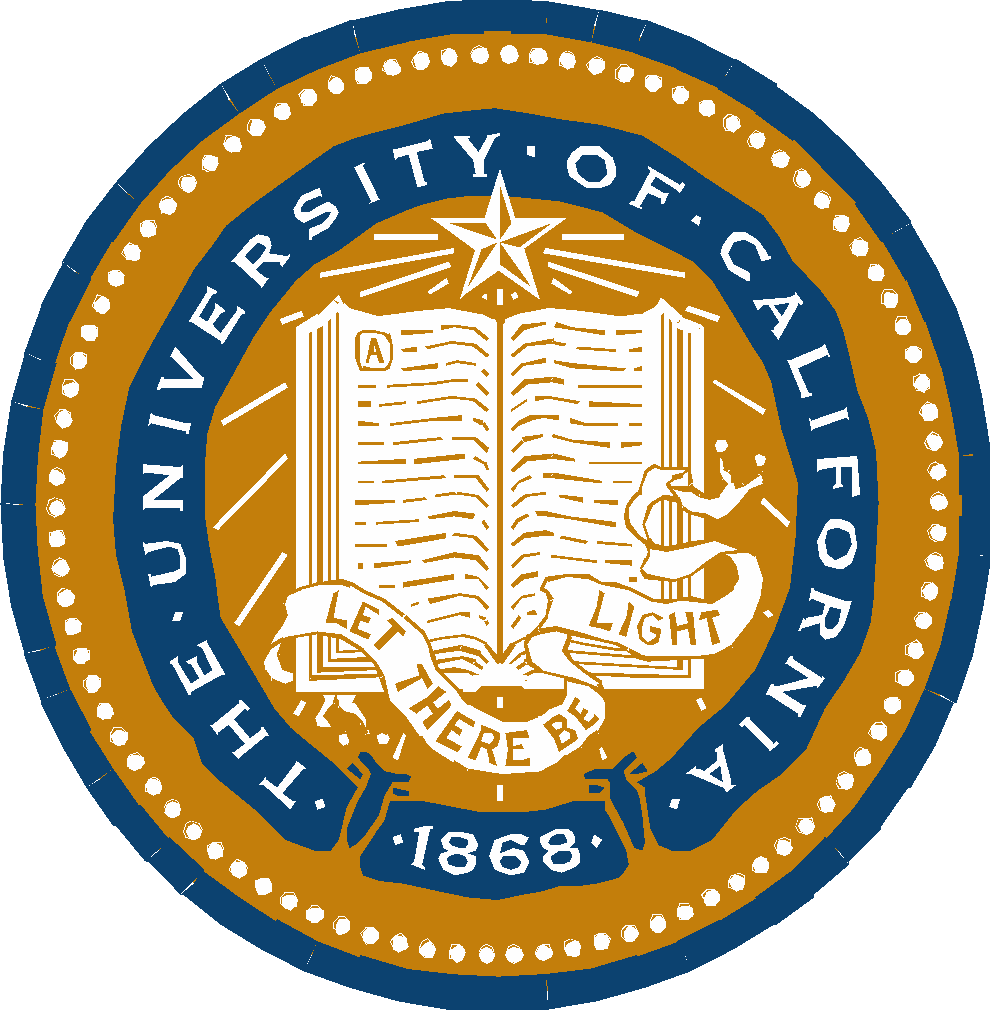 To:  GSE Doctoral Students:From: GSE Student ServicesRe: Commencement ParticipationThis form is needed for doctoral students who would like to participate in this year’s Commencement but haven’t quite finished their degree.  (Note:  students who completed in December 2021 will automatically be sent an invitation to Commencement)Please have your faculty adviser (dissertation chair) sign to indicate their approval of your participation in the School’s Commencement on May 20th, 2022.  By signing, your faculty adviser confirms that you have either (please check one): 	 You’re on schedule to complete your degree in May 2022 	 You’re on schedule to complete your degree by August 12, 2022 (the summer filing deadline)  Doctoral Student Name (Please print)			Dissertation Chair approval/signaturePlease email his form to Jeanette Luong (luongj@berkeley.edu), no later than April 8th, 2022 in order to receive your invitation to Commencement.UNIVERSITY OF CALIFORNIA, BERKELEYBERKELEY • DAVIS • IRVINE  • LOS ANGELES • MERCED • RIVERSIDE • SAN DIEGO • SAN FRANCISCO  SANTA BARBARA • SANTA CRUZGRADUATE SCHOOL OF EDUCATION2121 Berkeley Way, 4th FloorBERKELEY, CALIFORNIA 94720-1670GRADUATE SCHOOL OF EDUCATION2121 Berkeley Way, 4th FloorBERKELEY, CALIFORNIA 94720-1670PHONE:  (510) 643-6644